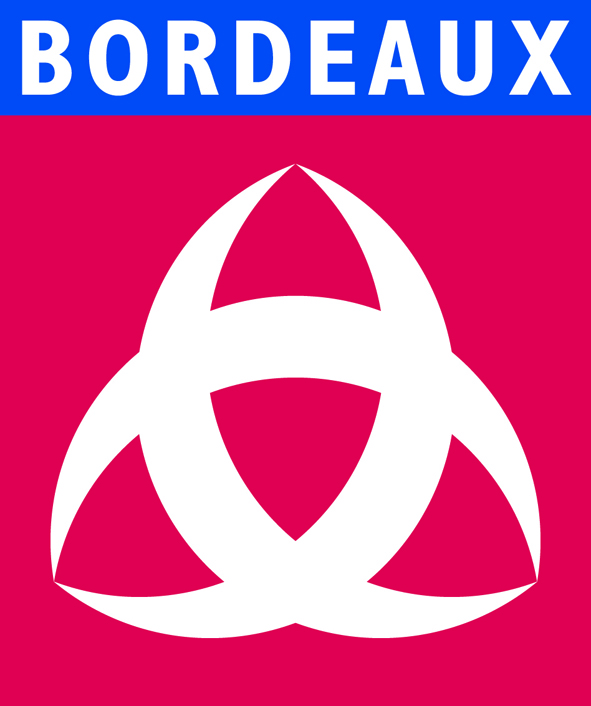 Compte-rendu financier
de subventionLe compte-rendu a pour objet la description des opérations comptables qui attestent de la conformité des dépenses effectuées à l’objet de la subvention.Ce compte-rendu est à retourner à la Ville dans les 6 mois suivant la fin de l’exercice au cours duquel la subvention a été accordée. Il doit être accompagné du dernier rapport annuel d’activité et des comptes approuvés du dernier exercice clos.Il est composé de trois feuillets :un bilan quantitatif,un tableau de données chiffréesl’annexe explicative au tableau.Et est à retourner impérativement de façon numérique accompagné des pièces jointes sur le site de la Mairie de Bordeaux : www.bordeaux.fr , rubrique Financement*Article 10 de la loi n° 2000-321 du 12 avril 2000 relative aux droits des citoyens dans leurs relations avec les administrations (extraits) :« Lorsque la subvention est affectée à une dépense déterminée, l'organisme de droit privé bénéficiaire doit produire un compte rendu financier qui atteste de la conformité des dépenses effectuées à l'objet de la subvention. Le compte rendu financier est déposé auprès de l'autorité administrative qui a versé la subvention dans les six mois suivant la fin de l'exercice pour lequel elle a été attribuée. Le budget et les comptes de tout organisme de droit privé ayant reçu une subvention, la convention prévue au présent article et le compte rendu financier de la subvention doivent être communiqués à toute personne qui en fait la demande par l'autorité administrative ayant attribué la subvention ou celles qui les détiennent, dans les conditions prévues par la loi n°78-753 du 17 juillet 1978 précitée. »www.bordeaux.fr ; dans la rubrique « Pratique », choisir « Vie associative », puis « Vous êtes une association (suite) », puis « Financement ».IDENTIFICATIONNom de l’association : Numéro RNA délivré lors de toute déclaration (création ou modification) en préfecture : Numéro SIRET : Contact de l’association (Nom – Fonction – Téléphone – Mail) : Intitulé du projet subventionné : 	Service(s) destinataire(s) du compte rendu financier :	Décrire précisément la mise en œuvre de l'action :Quel a été le nombre approximatif de personnes bénéficiaires (par type de publics) ?Quels ont été les date(s) et lieu(x) de réalisation de votre action ?Les objectifs de l'action ont-ils été atteints au regard des indicateurs utilisés ?	Date de début : 	Date de fin : Expliquer et justifier les écarts significatifs éventuels entre le budget prévisionnel de l'action
et le budget final exécuté :Contributions volontaires en nature affectées à la réalisation du projet ou de l'action
subventionnée :Observations à formuler sur le compte-rendu financier de l'opération subventionnée :Je soussigné(e), (nom et prénom) .......................................................................
représentant(e) légal(e) de l'association .............................................................................certifie exactes les informations du présent compte rendu.Fait le : ......................................... à ................................................................................SignatureBilan qualitatif de l'action réaliséeBudget réalisé pour l’actionCHARGES  (en euros) CHARGES  (en euros) CHARGES  (en euros) PRODUITS  (en euros)PRODUITS  (en euros)PRODUITS  (en euros)PrévisionnelRéaliséPrévisionnelRéalisé60 - Achats70 - Ventes de produits finis, prestations de servicesAchats d’études et de prestations de serviceMarchandisesAchats non stockés de matières et fournituresPrestations de servicesFournitures non stockables (eau, énergie)Produits des activités annexesFournitures d’entretien et de petit équipementFournitures administratives74 - Subventions d’exploitationAutres fournituresÉtat (précisez le(s) ministère(s) sollicité(s))61 - Services extérieursRégionSous traitance généraleDépartementLocations mobilières et immobilièresBordeaux MétropoleEntretien et réparationAutres EPCIAssurancesVille de BordeauxDocumentationAutre(s) commune(s)DiversOrganismes sociaux 62 - Autres services extérieursFonds européensRémunérations intermédiaires et honorairesEmplois aidésPublicité, publicationsAutres (précisez) :Déplacements, missions et réceptionsFrais postaux et de télécommunication75 - Autres produits de gestion couranteServices bancairesCotisationsDiversAutres63 - Impôts et taxesImpôts et taxes sur rémunérations76 - Produits financiersAutres impôts et taxes64 - Charges de personnel 77 - Produits exceptionnelsRémunérations du personnelCharges sociales78 - Reprises sur amortissements et provisionsAutres charges de personnel65 - Autres charges de gestion courante79 - Transfert de charges66 - Charges Financières67 - Charges exceptionnelles68 - Dotations aux amortissements, provisions
 et engagements69 - Impôt sur les sociétésTOTAL DES CHARGES TOTAL DES PRODUITS 86 - Emploi des contributions volontaires en nature87 - Contributions volontaires en nature- Secours en nature- Bénévolat- Mise à disposition gratuite des biens et services- Prestations en nature- Personnel bénévole- Dons en natureDonnées chiffrées : annexe